2020年重庆市綦江区国民经济和社会发展统计公报重庆市綦江区统计局2020年是全面建成小康社会和“十三五”规划收官之年。綦江区坚持以习近平新时代中国特色社会主义思想为指导，深入学习贯彻党的十九大和十九届二中、三中、四中、五中全会精神，认真落实中央、全市经济工作会议精神，紧扣全面建成小康社会目标任务，坚持稳中求进工作总基调，认真贯彻新发展理念，推动高质量发展，扎实做好“六稳”工作，全面落实“六保”任务，全区经济社会发展稳中向好、主要经济指标符合预期。一、综  合初步核算，綦江辖区内地区生产总值714.27亿元，比上年增长2.8％。其中，第一产业增加值78.33亿元、增长4.3%，第二产业增加值325.17亿元、增长3.7%，第三产业增加值310.77亿元、增长1.7%。地区生产总值近五年年均增长7.5%。图1  2016-2020年地区生产总值及其增长速度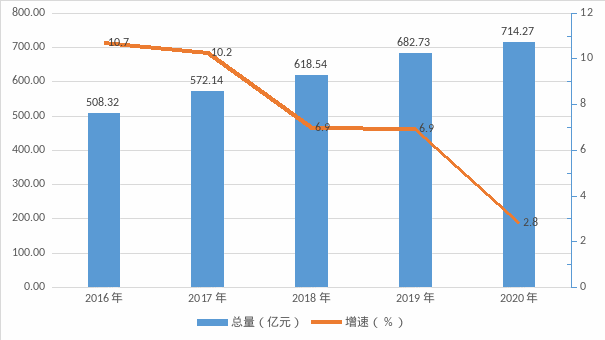 图2  2016-2020年三次产业增加值占国内生产总值比重                                                                        单位：%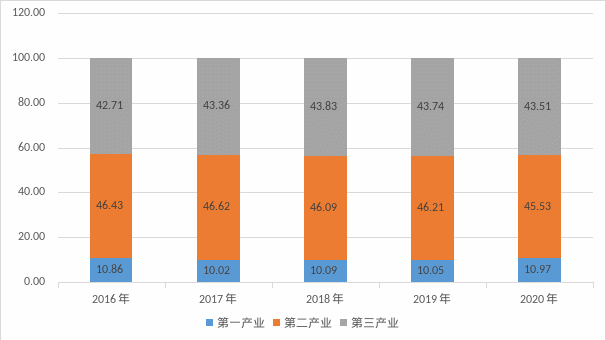 二、农业全区农林牧渔业总产值98.31亿元，比上年增长15.6%。其中，农业68.32亿元,增长14%；林业4.13亿元，增长8.8%；牧业22.82亿元，增长24%；渔业1.93亿元，增长2.9%，农林牧渔服务业1.12亿元，增长5.4%。农业增加值67.15亿元，比上年增长4.4％。全年粮食作物种植面积86.6万亩，比上年增长0.1%。其中，小春面积12.86万亩，减少0.1%；大春面积73.74万亩，增长0.1%。蔬菜种植面积35.37万亩，增长2.5%。油菜种植面积9.55万亩，增长2.1%。全年粮食总产量35.53万吨，比上年增产0.1%。其中，小麦产量1206吨，减产2.7%；水稻产量15.63万吨，增产0.1%；玉米产量8.04万吨，减产0.2%；马铃薯产量2.94万吨，增产0.02%；甘薯产量6.92万吨，增长0.5%。经济作物中蔬菜产量58.77万吨，增产5.5%；油菜产量1.12万吨，增产2.1%。全年猪牛羊禽肉产量4.05万吨，比上年下降8.8%。其中，猪肉产量3.04万吨，下降9.3%；牛肉产量0.12万吨，增长4.5%；羊肉产量0.21万吨，下降2.3%；禽肉产量0.69万吨，减少4.6%。禽蛋产量1.28万吨，增长1.9%。牛奶产量0.16万吨，下降0.7%。年末生猪存栏29.66万头，增长29.1%；生猪出栏40.04万头，下降9.5%。表1   2020年主要农产品产量三、工业和建筑业2020年全区规模以上工业企业215户，实现工业总产值428.05亿元，比上年增长3.1%。工业增加值163.41亿元，增长3.2％，占全区地区生产总值比重为32.7％。工业实现税收6.81亿元，下降20.6%。表2   2020年规模以上工业主要产品产量从园区看，桥河、通惠、北渡工业园区共有规模以上工业企业110家，工业总产值比上年增长10.6%，其中铝产业园增长4.2%、桥河工业园增长16.7%、食品园区增长22.0%。从三大支柱产业看，铝铜材料比上年增长3.5%，建筑产业现代化增长13.0%，汽摩整车及零部件增长14.6%，支柱产业产值占全区规上工业总产值的72.2%。从主要产品产量看，原煤684.05万吨，比上年下降18.5%；发电量87.08亿千瓦时，下降16.7%；铝合金12.52万吨，下降13.3%；铝材44.71万吨，增长11.1%；十种有色金属31.14万吨，下降1.6%。从税收看，采矿业比上年下降68.0%，制造业增长2.8%，水电气生产和供应业增长28.0%。全年建筑业增加值58.15亿元，比上年增长4.4%，占地区生产总值的11.6%。全区纳入统计的建筑企业136家，其中，一级企业2家，二级企业35家，三级和未评级企业99家。全年完成注册地建筑业总产值106.47亿元，比上年增长15.4％。建筑业实现税收3.53亿元，下降9.4%。四、交通、邮电业全年交通运输、仓储和邮政业实现增加值34.89亿元，比上年增长3.6%，占地区生产总值7%。全年公路客运量1108万人次，下降38.9%；公路货运量1.14亿吨，增长9.5%；实现客运周转量4.66亿人公里，下降42.0％；货运周转量152.06亿吨公里，增长9.7％。全区公路里程（不含高速）5425公里。其中，等级公路5423公里，增加256公里；高速公路124公里。全区拥有客运汽车（不含公交车）377辆，城市公交车189辆，出租汽车260辆，民用货车39958辆。水路里程181公里，拥有船舶13艘，水运码头27个。年末机动车保有量26.06万辆，比上年增长6.3%。其中，摩托车10.92万辆，增长6.6%；汽车15.14万辆，增长6.0%，其中小型汽车10.84万辆，增长6.7%。全年完成邮电业务总量7.46亿元，增长15.3%。其中，邮政业务总量2.0亿元，增长29.2％；电信业务总量5.45亿元，增长10.9%。五、国内贸易和对外开放全年批发和零售业实现增加值43.04亿元，比上年增长2.0%，占全区地区生产总值的8.6%；住宿和餐饮业实现增加值12.40亿元，下降0.9%，占全区地区生产总值2.5%。年末限额以上单位548家。其中，企业253家。社会消费品零售总额202.22亿元，比上年增长3.0%。社会商品销售总额分行业看，批发业销售额147.71亿元，增长8.3％；零售业销售额106.37亿元，增长8.5％；住宿业营业额12.41亿元，增长5.4%；餐饮业营业额33.35亿元，增长5.6％。在限额以上单位商品零售额中，粮油、食品类零售额比上年增长18.1%，饮料类增长20.4%，烟酒类增长2.5%，服装、鞋帽、针纺织品类增长7%，化妆品类增长15%，金银珠宝类增长6.9%，日用品类增长10.5%，家用电器和音像器材类增长7.2%，中西药品类增长59.6%，文化办公用品类下降13.8%，家具类增长8.3%，通讯器材类增长171%，建筑及装潢材料类增长5.7%，石油及制品类增长19.6%，汽车类增长3.2%。全年外贸进出口总额6.47亿元，增长33.3%，实际利用外资1172万美元，下降82.6%。六、固定资产投资和房地产业全年固定资产投资（不含跨区和农户投资）比上年增长10.0％。其中500万元以上投资增长17.5%；建安投资增长30.9%；房地产开发投资增长1.5%；农业投资增长64.1%；工业投资增长30.1%；交通运输业投资增长36.8%；水利及公共管理投资增长11.1%。区内投资分产业看，第一产业投资增长64.1%；第二产业投资增长27.0%；第三产业投资增长3.5%。年末纳入统计的资质以上房地产开发企业61家，房地产开发项目54个。表3   2020年房地产开发和销售主要指标完成情况七、财政、金融和保险綦江辖区内财政一般公共预算收入31.11亿元，增长0.9％，其中税收收入19.48亿元，下降9.0%。增值税、企业所得税、城市维护建设税分别下降15.8%、15.5%、7.2%，个人所得税增长8.5%；非税收入11.63亿元，增长23.5%；政府性基金收入31.78亿元，增长43.2％。綦江辖区内一般公共预算支出113.72亿元，增长6.2%。其中，一般公共服务支出10.42亿元，下降1.9%；国防支出0.1亿元，增长27.3%；公共安全支出4.88亿元，增长7.4%；教育支出19.14亿元，增长2.6%；科学技术支出0.99亿元，增长5.2%；社会保障和就业支出15.35亿元，增长12.6%；文化体育与传媒支出2.13亿元，增长61.9%；医疗卫生支出12.52亿元，增长4.0%；城乡社会事务支出7.55亿元，下降3.7%；农林水事务支出13亿元，增长9.0%；交通运输支出6.7亿元，下降20.7%；住房保障支出5.89亿元，增长7.9%；政府性基金支出37.09亿元，增长195.9%。綦江辖区内金融业实现增加值27.55亿元，比上年下降1.3%，占地区生产总值3.9%。年末金融机构人民币存款余额683.26亿元、增长6.9%，其中住户存款528.74亿元、增长11.7%；人民币贷款余额536.95亿元、增长5.2%，存贷比78.59%，比上年降低0.48个百分点。綦江辖区内全年保费收入11.45亿元，比上年下降9.5%。其中，人身险7.88亿元，下降14.7%，财产险3.54亿元，增长4.4%。理赔支出2.47亿元，下降5.5%。其中，人身险赔付0.55亿元，下降6.6%，财产险赔付1.9亿元，下降5.7%。八、城市建设和市政设施年末实有铺装道路面积400.39万平方米，比上年增长0.8%。供水管道长度750.12公里，增长15.9%。全年供水总量2417.25万吨，增长11.7%，其中生活用水1464.97万吨，用水户数16.81万户，用水人口31.01万人。天然气供气量5555万立方米，增长4.1%，其中，生活用气3254万立方米，增长8.2%。天然气用户13.26万户，增长3.4%。液化气供应量647.5吨，下降29.0%，其中，生活用气481.36吨，下降41.4%；液化气用户7832户，下降15.4%。年末累计建成公租房5886套，面积30.94万平方米，已配租5266套，面积25.5万平方米。年末城区市政道路长度67.4公里，道路面积189.3万平方米。其中，人行道面积78.26万平方米，桥梁25座，全区园林绿地面积1229公顷，比上年增长3.7%，其中，公园绿地面积539.89公顷、增长0.3%；公园10个，面积295.66公顷；建成区绿化覆盖率44.78%，比上年提高0.21个百分点；人均公园绿地面积15.74平方米，比上年增加0.02平方米。城市路灯年末总数19921盏，比上年增加55盏。年末拥有环卫专用车49辆，其中洒水车16辆，洗扫车3辆。拥有城区公共厕所86座，其中公园内公共厕所10座。公共垃圾站55座，其中街镇压缩式垃圾中转站30座。城市生活垃圾粪便处理量14.61万吨，城镇生活垃圾处理率达100%。九、教育和科技2020年，全区高考上线5120人，比上年减少774人，下降13.1%，上线率99.92％，比上年提高1.33个百分点。全区小学52所，普通中学52所，中等专业学校2所，职业中学2所，大学1所。小学招生7081人，在校44399人，毕业8598人，教师2729人；普通中学招生13010人，在校37999人，毕业11796人，教师4193人；中等专业学校招生626人，在校2169人，毕业937人，教师92人；职业中学招生1986人，在校5311人，毕业1715人，教师302人；大学招生2891人，在校生5527人，教师196人；幼儿园91所，幼儿园教师1996人，在园儿童20304人，幼儿园招生4600人，学龄儿童入学率90.02％。小学六年入学率、巩固率、毕业率均达到100%；初中阶段入学率99.92%，巩固率99.91%，毕业率99.7%；高中阶段入学率96.8%；三残儿童入学率95.0%；脱盲儿童入学率100%；义务、中职教育生均办学条件标准达标率93.96%。新培育高新技术企业49家、科技型企业595家。组织申报市级科研项目61个，立项27个，获得经费支持500万元；获重庆市科学技术进步奖一、三等奖各1项。新申报公共大数据安全技术等2个市级重点实验室，高端研发平台实现零的突破；新培育赛康和等新型研发机构8家，申报市级新型研发机构5家。指导陆海传綦智慧数据谷等3家申报市级孵化器，认定小蜻蜓等15家区级众创空间、孵化器。为72户企业发放知识价值信用贷款1.6亿元，撬动银行商业贷款2.2亿元；获评市级技术转移示范机构1家。推进29个农业科技基地建设，实施区级农业科技项目10个，新培育中华蜜蜂养殖等8个区级科普基地，1个区级专家大院（丁山花椒），1个区级星创天地（牟坪园），组织申报4个市级科普基地。引导实施40个智能化改造项目，新建7个市级智能化工厂、数字化车间；西部信息安全谷“四梁八柱” 加快构建，金美科技、开拓卫星等新兴产业建成投产。新增11家企业技术中心、1家博士后工作站，市级研发机构累计52家。新增授权发明专利58件，累计有效发明专利209件。十、文化旅游、卫生健康和体育年末拥有文化事业机构26个，其中影剧院1个，档案馆1个，文化馆1个，博物馆1个，图书馆1个，美术馆1个，电视台1个，文化服务中心20个，四馆（文化馆、图书馆、美术馆、博物馆）一中心（文化服务中心）建筑面积3.4万平方米。累计完成381个村（社区）综合文化服务中心建设，实现全覆盖，群众公共文化设施建筑面积4.44万平方米。三馆全年免费开放接待50万人次，年末图书馆藏书23万册，开展各种群众文化活动1400场，全市免费开放年度绩效评价均为二等。全年电影放映28879场，开播公共频道电视节目88套，专业频道电视节目54套，高清数字电视节目54套，年末有线电视联网用户在册12.42万户，其中开通数字电视用户在册5.48万户，村村通喇叭900只。全年播出广播电视新闻4500条。其中，央视上稿播出62条，重庆卫视上稿播出323条。有线广播电视入户率达72.58%。全年电影放映28879场，观众48万人次，年末图书馆藏书23万册，群众公共文化设施建筑面积4.44万平方米，开展各种群众文化活动1400场。年末已有挂牌四星级旅游（酒）饭店1家，具有三星级以上农家乐55家，星级旅游饭店床位356张。旅行社2家，重庆在綦江设立旅行门市部25家，旅游从业人员1.43万人。共建成旅游厕所182个，电子地图标注率100%。全年共接待国内外游客627.4万人次，比上年下降59.3%。其中，国内游客627.3万人次，下降59.1%，旅游业总收入31.26亿元，下降57.8%。年末全区各类医疗卫生机构551个。其中，医院、卫生院50个，妇幼保健院1个，疾病预防控制中心1个，采供血机构1个，卫生监督所1个，结核病防治所1个，血液透析中心1个，社区卫生服务中心7个，村卫生室351个。卫生机构床位数4959张。其中，医院、卫生院4493张。卫生机构实有在职人员6431人，执业医师、助理医师2243人，注册护师、护士3346人。5岁以下儿童死亡率5.24‰，孕产妇死亡率0，婴儿死亡率为2.84‰，婴儿出生缺陷率为7.83‰，农村卫生厕所普及率88.0%。全区拥有各种体育场地1664个。其中，体育场（馆）28个，游泳馆（池）23个，体育人口40.5万人，成功举办运动会或比赛次数33次。组织参加市级以上比赛获奖188枚，其中金牌23枚，银牌21枚。全区等级运动员249人，等级裁判员435人。十一、人口和就业年末户籍总户数352748户，减少10269户；户籍人口920971人，减少5749人，其中城镇人口419573人，乡村人口501398人，总人口中18岁以下的150609人，18至34岁的202933人，35至59岁的356551人，60岁及以上的210878人，100岁以上的60人。当年迁入人口11242人，其中省内迁入10094人；迁出人口15248人，其中迁往省内13524人。全年出生人口7142人，死亡人口8985人。出生人口政策符合率97.8%，出生人口性别比105.61%，人口自然增长率为-1.6‰。根据第七次全国人口普查结果，年末常住总户数310607户，其中家庭户300472户，集体户10135户；常住人口775509人，其中城镇人口500510人，乡村人口274999人；城镇化率64.54%。全年共开展就业创业培训450班次，培训16461人，其中建卡贫困户2133人。城镇新增就业15652人，年末登记失业人员7146人，城镇就业困难人员就业4092人。十二、居民收入消费和社会保障根据城乡住户一体化调查，全区居民人均可支配收入28542元，比上年增长6.8%。其中，工资性收入15353元，比上年增长6.5%；经营性收入4080元，增长2.4%；财产性收入1431元，增长8.8%；转移性收入7677元，增长9.4%。居民人均生活消费支出20102元，比上年增长5.5%。居民恩格尔系数33.96%，比上年上升0.55个百分点。居民人均住房面积44.44平方米，比上年增加0.86平方米。全年城镇常住居民人均可支配收入36610元，比上年增长4.8%。其中，工资性收入21885元，比上年增长4.0%；经营性收入3311元，增长3.3%；财产性收入2214元，增长6.0%；转移性收入9199元，增长7.0%。城镇居民人均生活消费支出24703元，比上年增长3.7%。城镇居民恩格尔系数32.66%，比上年上升0.75个百分点。城镇居民人均住房面积37.92平方米，比上年减少0.05平方米。全年农村常住居民人均可支配收入17475元，比上年增长7.6％。其中人均工资性收入6392元，增长7.5%；人均家庭经营收入5136元，增长3.2%；人均财产性收入357元，增长9.5%；人均转移性收入5590元，增长12.0%。人均生活消费支出13790元，增长6.5%。农村居民恩格尔系数37.15%，比上年上升0.18个百分点。农村居民人均住房面积52.09平方米，比上年增加1.33平方米。图3近五年城镇和农村常住居民人均可支配收入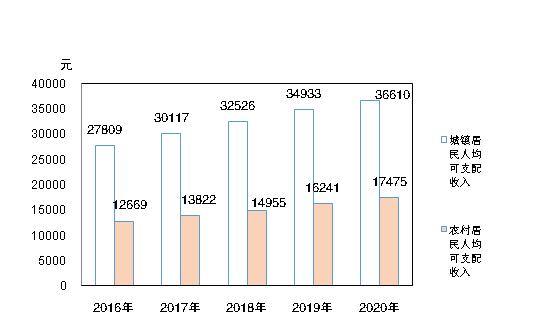 近五年全区居民人均可支配收入年均增长9.3%，城镇居民人均可支配收入年平均增长7.3%，农村常住居民人均可支配收入年平均增长8.7%。全区社会养老保险参保单位4500个。在职参保41.03万人,其中城镇职工（含征地和超龄）20.24万人，城乡居民19.16万人，机关事业1.63万人。养老保险退休23.25万人，其中城镇职工10.88万人，城乡居民11.34万人，机关事业1.02万人。基金全年收入13.85亿元，其中城镇职工8.47亿元、城乡居民0.45亿元、机关事业4.92亿元。基金全年支出34.84亿元，其中城镇职工26.87亿元、城乡居民1.97亿元、机关事业5.99亿元。基本医疗保险参保单位26.81万个，增长0.03%，其中职工医保参保户数（参保单位户数）为0.31万户，居民医保参保户数（参保家庭户数）为26.5万户。基本医疗保险参保人数82.52万人，比上年下降1.3%；应征收医疗保险金8.08亿元，增长6.5%；实际征收医疗保险金7.97亿元，增长6.6%；发放医疗保险金9.82亿元，增长8.7%。失业保险参保单位2568个，参保职工8.94万人。征收失业保险金2942万元。基金全年支出15506万元（其中工伤保险待遇支出11664万元），领取人数7396人。工伤保险参保单位3483个，参保职工16.24万人，征收工伤保险金3762万元，基金全年支出11664万元。全年8799人享受城镇最低生活保障，13948人享受农村最低生活保障，低保资金支出13352万元（含临时价格补贴1138万元），比上年增长6.6%。特困供养人员6856人，支出7281万元（含临时价格补贴394万元）。城乡低保标准分别提高到620元/月和496元/月，比上年分别增长6.9%和12.7%。社会福利收养单位31个，年末床位数3646张，收养人数1240人，下降23.7%。十三、资源、环境和应急管理全年水资源总量18.99亿立方米。年末大中型水库2座，蓄水总量2525万立方米。全年平均气温17.5度，最高气温（8月）39.5度，最低气温（12月）0.4度。全年降雨量1516.5毫米，无霜期366天。全年城区环境空气质量二级以上天数339天，达标率92.9%，比上年增加15天。森林覆盖率48.8%，比上年提高1.4个百分点。全年工矿商贸企业(含在綦央企和市属企业)发生生产安全事故5起，死亡5人；煤矿企业安全事故1起，死亡16人；生产经营性道路交通安全事故7起，死亡7人。注：[1]本公报中数据均为初步统计数。部分数据因四舍五入的原因，存在总计与分项合计不等的情况。[2]国内生产总值、三次产业及相关行业增加值、地区生产总值、人均国内生产总值和国民总收入绝对数按现价计算，增长速度按不变价格计算。根据第四次全国经济普查结果，对国内生产总值、三次产业及相关行业增加值等相关指标的历史数据进行了修订。[3]户籍人口数由区公安局提供，人口自然增长率由区卫生健康委提供。[4]行业统计标准：规模以上工业：年主营业务收入2000万元及以上的工业法人单位。有资质的建筑业：有总承包和专业承包资质的建筑业法人单位。限额以上批发和零售业：年主营业务收入2000万元及以上的批发业、年主营业务收入500万元及以上的零售业法人单位。限额以上住宿和餐饮业：年主营业务收入200万元及以上的住宿和餐饮业法人单位。房地产开发经营业：全部房地产开发经营业法人单位。规模以上服务业：年营业收入1000万元及以上，或年末从业人员50人及以上的交通运输、仓储和邮政业，信息传输、软件和信息技术服务业，房地产业（不含房地产开发经营），租赁和商务服务业，科学研究和技术服务业，水利、环境和公共设施管理业，教育，卫生和社会工作；年营业收入500万元及以上，或年末从业人员50人及以上的居民服务、修理和其他服务业，文化、体育和娱乐业法人单位。产品名称产量同比±%粮     食(万吨)35.530.1油     菜(万吨)1.122.1蔬     菜(万吨)58.775.5出栏生猪(万头)40.04-9.5出栏羊(万头)13.54-2.7出栏家禽(万只)448.95-5.6猪牛羊禽四肉产量(万吨)4.05-8.8产    品 名 称产     量同比±%原     煤(万吨)684.05-18.5发电量(亿千瓦时)87.08-16.7水     泥(万吨)147.3413.0电解铝(万吨)31.02-1.5铝合金(万吨)12.52-13.3铝     材(万吨)44.7111.1摩托车整车(万辆)9.23-51.2商品混凝土(万立方米)150.003.7指        标绝对量同比±%商品房施工面积(万平方米)475.79-15.2新开工面积(万平方米)115.96-13.9商品房竣工面积(万平方米)32.42-75.6商品房销售面积(万平方米)118.77-3.0商品房销售额(亿元)65.76-2.6商品房待售面积(万平方米)24.08-59.2